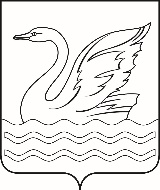 Городской округ Долгопрудный Московской областиСОВЕТ ДЕПУТАТОВГОРОДСКОГО ОКРУГА ДОЛГОПРУДНЫЙМОСКОВСКОЙ ОБЛАСТИ141700, Московская область,городской округ Долгопрудный, площадь Собина, дом 3,тел./факс: (495) 408-88-75sovet_deputatov_dolgoprudny@mail.ruРЕШЕНИЕ  «20» мая 2024 года                                                                                         № 37 - нрО продлении срока реализации Прогнозного плана приватизации объектов муниципальной собственности городского округа Долгопрудный Московской области, утвержденного решением Совета депутатов городского округа Долгопрудный Московской области от 21.12.2022 № 125-нр «Об утверждении Прогнозного плана приватизации объектов муниципальной собственности городского округа Долгопрудный Московской области на 2023 год»В соответствии с Федеральным законом от 21.12.2001 № 178-ФЗ                                 «О приватизации государственного и муниципального имущества», Федеральным законом от 06.10.2003 № 131-ФЗ «Об общих принципах организации местного самоуправления в Российской Федерации», решением Совета депутатов городского округа  Долгопрудный  Московской области от 21.12.2022 № 124-нр «Об утверждении Положения о приватизации имущества  муниципального  образования  городской  округ  Долгопрудный Московской области», на основании Устава городского округа Долгопрудный Московской области, в целях обеспечения реализации Прогнозного плана приватизации объектов  муниципальной собственности городского округа  Долгопрудный Московской области, утвержденного решением Совета депутатов городского  округа  Долгопрудный Московской области от 21.12.2022 № 125-нр                      «Об утверждении Прогнозного плана приватизации объектов муниципальной собственности городского округа Долгопрудный  Московской области на 2023 год», Совет депутатов городского округа Долгопрудный Московской области  Р Е Ш И Л:1. Продлить до 31 декабря 2024 года срок реализации Прогнозного плана приватизации объектов муниципальной собственности городского округа Долгопрудный Московской области на 2023 год, утвержденного решением Совета депутатов городского округа Долгопрудный Московской области от 21.12.2022                  № 125-нр «Об утверждении Прогнозного плана приватизации объектов муниципальной собственности городского округа Долгопрудный Московской области на 2023 год».2. Внести в решение Совета депутатов городского округа Долгопрудный Московской области от 21.12.2022 № 125-нр «Об утверждении Прогнозного плана приватизации объектов муниципальной собственности городского округа Долгопрудный Московской области на 2023 год» (далее – решение) следующие изменения:1) наименование решения изложить в редакции: «Об утверждении Прогнозного плана приватизации объектов муниципальной собственности городского округа Долгопрудный Московской области на 2023-2024 годы»;2) в преамбуле решения слова «решением Совета депутатов города Долгопрудного Московской области от 22.12.2016 № 80-нр «Об утверждении Положения о приватизации имущества муниципального образования городского округа Долгопрудный Московской области» заменить словами  «решением Совета депутатов городского округа  Долгопрудный  Московской области от  21.12.2022              № 124-нр  «Об утверждении Положения о приватизации имущества  муниципального  образования  городской  округ  Долгопрудный Московской области»;3) пункт 1 решения изложить в следующей редакции:«1. Утвердить прилагаемый Прогнозный план приватизации объектов муниципальной собственности городского округа Долгопрудный Московской области на 2023-2024 годы.»;4) в названии Приложения к решению слова «на 2023 год» заменить словами «на 2023 – 2024 годы»;5) в Приложении к решению по объектам, указанным в пунктах 4, 5, 6, установить срок приватизации – не позднее 4 квартала 2024 года.3. Опубликовать настоящее решение в официальном печатном средстве массовой информации городского округа Долгопрудный «Вестник «Долгопрудный» и разместить на официальном сайте администрации городского округа Долгопрудный в информационно-телекоммуникационной сети Интернет.4. Настоящее решение вступает в силу со дня его официального опубликования в официальном печатном средстве массовой информации городского округа Долгопрудный «Вестник «Долгопрудный». Глава городского округа Долгопрудный Московской области                                                В.Ю. Юдин«20» мая 2024 годаПредседатель Совета депутатовгородского округа ДолгопрудныйМосковской области                                                                            Д.В. БалабановПринято на заседании Совета депутатовгородского округа ДолгопрудныйМосковской области15 мая 2024 года